м. Київ								                 «25»  квітня  2023р.ЗАПИТ ЦІНОВИХ ПРОПОЗИЦІЙ (далі – „Запит”)Товариство Червоного Хреста України (далі – «ТЧХУ») оголошує конкурс на місцеву закупівлю:   «Швидкомонтуємих монолітних залізобетонних конструкцій для тимчасового укриття цивільних осіб з доставкою та монтажем в Херсонській області (неокупована територія)».Опис позиції до закупівлі    *Товариство Червоного Хреста України залишає за собою право змінювати кількість замовлення залежно від наявного фінансування.  **Товариство Червоного Хреста України залишає за собою право здійснювати додаткову закупівлю протягом 2023 року.Термін виконання: травень-липень 2023 року.Місце надання послуг: підконтрольні території України в Херсонській області.Кваліфікаційні вимоги до учасникаІнша інформація:Валютою тендерної пропозиції є гривня. Розрахунки здійснюватимуться у національній валюті України на розрахунковий рахунок постачальника.Оплата за надані послуги здійснюється у національній валюті України шляхом безготівкового перерахування коштів на поточний рахунок Учасника протягом 3-х банківських днів по факту отримання відповідних накладних та актів виконаних робіт. Якщо Учасник пропонує власну систему оплату, просимо вказати її в ДодаткуБудь – яке посилання на конкретні торговельну марку чи фірму, патент, конструкцію або тип предмета закупівлі, джерело його походження або виробника в даній документації  застосовується із виразом «або еквівалент».У разі відмінності запропонованого Учасником товару від того, що вказаний в технічному завданні (Додаток 1), рішення про допустимість такого відхилення приймається тендерним комітетом.Склад тендерної пропозиції:Цінова пропозиція у формі Додатку 1 до цього запиту;Документи, які підтверджують відповідність технічним та кваліфікаційним вимогам;Також, просимо додати до Вашої тендерної пропозиції будь-які інші документи, що, на Вашу думку, можуть бути корисними для оцінки пропозиції (наприклад, рекомендаційні листи, тощо).Підписанням та поданням своєї цінової пропозиції учасник погоджується з наступним:участь у закупівлі послуг пов'язаних осіб або ж змова учасників місцевої закупівлі послуг забороняється. У разі виявлення таких фактів, результати закупівлі буде відмінено або договір з відповідним постачальником буде достроково розірвано в односторонньому порядку з поверненням всього отриманого таким постачальником за договором та відшкодуванням збитків завданих Організації.пропозиція може бути відхилена, та/або договір може бути розірваний, якщо є будь-які докази, що підписання договору або виконання договору включають в себе хабарництво або будь-які інші незаконні дії.учасник самостійно одержує всі необхідні документи, пов’язані з поданням його тендерної пропозиції, та несе всі витрати на їх отримання.Запитання щодо цінової пропозиції надсилайте на адресу: tender@redcross.org.ua до 28.04.2023р.Цінові пропозиції приймаються на електронну пошту tender@redcross.org.ua до 01.05.2023р. до 17:00 Підписанням та поданням своєї цінової пропозиції учасник підтверджує:1.1. з метою забезпечення дотримання вимог законодавства України, а саме Постанови Кабінету міністрів України №187 від 03 березня 2022 року «Про забезпечення захисту національних інтересів за майбутніми позовами держави Україна у зв’язку з військовою агресією Російської Федерації», на дату подання пропозиції, він (його посадові особи) не належить до:     - юридичних осіб, створених та зареєстрованих відповідно до законодавства України, кінцевим бенефіціарним власником, членом або учасником (акціонером), що має частку в статутному капіталі 10 і більше відсотків, яких є Російська Федерація, громадянин Російської Федерації, крім того, що проживає на території України на законних підставах, або юридична особа, створена та зареєстрована відповідно до законодавства Російської Федерації; - осіб, пов’язаних з державою-агресором.1.2. На Учасника (його посадових осіб) не поширюється дія економічних Санкцій*.Санкції* - Санкції Ради безпеки ООН, Відділу з контролю за іноземними активами Державного казначейства США, Департаменту торгівлі Бюро промисловості та безпеки США, Державного департаменту США, Європейського Союзу, України, Великобританії або будь-якої іншої країни чи організації, рішення і акти якої є юридично обов'язковими.1.3. Учасника (його посадових осіб) не включено до:Санкцій РНБО (Ради національної безпеки і оборони України).Санкційного списку Міністерства Фінансів США (OFAC).Санкційного списку Канади.Санкційного списку ЄС.Зведеного санкційного списку Австралії.Санкційного списку Великобританії.Санкційного списку Японії проти РФ у зв'язку з подіями в Україні.Санкційних списків Бюро промисловості та безпеки (BIS) Міністерства торгівлі США.Методика обрання переможця конкурсу (процедури місцевої закупівлі). Спочатку серед поданих тендерних пропозицій Тендерним комітетом відбираються пропозиції, які відповідають технічним, кваліфікаційним та іншим вимогам до предмета закупівлі та постачальника, які містяться у цьому Запиті. З відібраних цінових пропозицій Комітетом обирається пропозиція з найнижчою ціною та постачальник/виконавець, який подав таку цінову пропозицію, оголошується переможцем процедури місцевої закупівлі. Визначення переможця даної процедури закупівлі відбудеться, протягом 3 робочих днів з дати розгляду цінових пропозицій. Результати процедури закупівлі буде повідомлено всім учасникам не пізніше 3 (трьох) робочих днів з дати прийняття рішення про визначення переможця шляхом надсилання відповідних повідомлень всім учасникам місцевої закупівлі електронною поштою. Укладання договору: Замовник укладає договір про закупівлю з учасником, який визнаний переможцем, протягом строку дії його пропозиції, не пізніше ніж через 20 днів з дня прийняття рішення про намір укласти договір про закупівлю відповідно до вимог тендерної документації та пропозиції учасника-переможця. Умови договору про закупівлю не повинні відрізнятися від змісту цінової пропозиції переможця процедури закупівлі. Істотні умови договору про закупівлю не можуть змінюватися після його підписання до виконання зобов’язань сторонами в повному обсязі. Зміни до договору про закупівлю оформлюються в такій самій формі, що й договір про закупівлю, а саме у письмовій формі шляхом укладення додаткової угоди до договору. У разі відмови переможця від підписання договору про закупівлю відповідно до вимог тендерної документації, замовник відхиляє цінову пропозицію такого учасника та визначає переможця серед тих учасників, строк дії цінової пропозиції яких ще не минув.Голова тендерного комітету							Р.І. Ошовська Додаток 1 до запиту_________________(назва підприємства/фізичної особи), надає свою пропозицію щодо участі в закупівлі: «Швидкомонтуємих монолітних залізобетонних конструкцій для тимчасового укриття цивільних осіб з доставкою та монтажем в Херсонській області (неокупована територія)».***Товариство Червоного Хреста України є громадською неприбутковою організацією і просить надати максимальні знижки на товар, вказаний у ціновому запиті.	Цінова пропозиція: включає доставку та завантажувальні і розвантажувальні роботи разом з послугою монтажу на підконтрольній території України в Херсонській області.	Строк виконання: ______________Умови оплати: __________ Ми погоджуємося з умовами, що Ви можете відхилити нашу чи всі надані пропозиції, та розуміємо, що Ви не обмежені у прийнятті будь-якої іншої пропозиції з більш вигідними для Вас умовами. 	Ми погоджуємося з умовами, що Замовник має право самостійно зменшити обсяги закупівлі в залежності від наявного фінансування.							Ми погоджуємося зафіксувати цінову пропозицію на термін в 90 календарних днів з моменту подачі.		Керівник організації/ФОП:	_________________________ ( ____________________) МП                                                         підпис			ПІБ  №НазваКількість, шт.Додаткова інформація   1Швидкомонтуєма монолітна залізобетонна конструкція.10          Додаток 1Обов’язкові кваліфікаційні вимоги до постачальника товарів або виконавця робіт та послуг Документи, які підтверджують відповідність кваліфікаційним вимогам Право на здійснення підприємницької діяльності з відповідністю КВЕДамКопія свідоцтва про державну реєстрацію (для зареєстрованих до 07.05.2011 року, якщо їм не було видано Виписку) або Виписка з Єдиного державного реєстру юридичних осіб та фізичних осіб-підприємців або Витяг з Єдиного державного реєстру юридичних осіб та фізичних осіб-підприємців, в якому зазначаються основні види діяльностіКопія свідоцтва про реєстрацію платника податку на додану вартість або Витяг з реєстру платників єдиного податку (для зареєстрованих з 01.01.2014 року), або довідки з податкового органу про обрання системи оподаткуванняВимоги щодо якостіВідповідні сертифікати відповідності на весь перелік матеріалів що буде використано під час лиття конструкції, ліцензії/дозволи на виконання робіт, ліцензія на провадження діяльності, документальне підтвердження наявності кваліфікованого персоналу, підтверджений досвід надання аналогічних послуг, звіт про МТБ, підтвердження фінансової спроможності.Безготівковий розрахунок: 50% передплатаЦінова пропозиція з зазначенням банківських реквізитів постачальника, умов оплати та поставки.Юридична особа, яка є учасником, не внесена до Єдиного державного реєстру осіб, які вчинили корупційні або пов’язані з корупцією правопорушенняЛист-гарантія на бланку учасникаЮридична особа протягом останніх трьох років не притягувалася до відповідальності за порушення, передбачене пунктом 4 частини другої статті 6, пунктом 1 статті 50 Закону України «Про захист економічної конкуренції», у вигляді вчинення анти конкурентних узгоджених дій, які стосуються спотворення результатів торгів (тендерів)Лист-гарантія на бланку учасникаСлужбова (посадова) особа учасника, яка підписала тендерну пропозицію, не було засуджено за злочин, вчинений з корисливих мотивів, судимість з якої не знято або не погашено у встановленому законом порядкуЛист-гарантія на бланку учасникаЮридична особа, яка є учасником, не має заборгованості із сплати податків і зборів (обов’язкових платежів)Лист-гарантія на бланку учасникаЮридична особа, яка є учасником, не маєсеред кінцевих бенефіціарних власників, членів або учасників немає російської федерації, громадян російської федерації або юридичних осіб, створених та зареєстрованих відповідно до законодавства російської федерації.Відповідно до Постанови КМУ № 187 від 03.03.2022 року.Лист-гарантія на бланку учасникаСхематичне зображення структури власностіКрім фізичних осіб-підприємцівВідомості про підприємствоПовне найменування учасника – суб’єкта господарюванняВідомості про підприємствоІдентифікаційний код за ЄДРПОУВідомості про підприємствоРеквізити (адреса – юридична та фактична, телефон, факс, телефон для контактів)Відомості про підприємствоБанківські реквізитиВідомості про особу (осіб), які уповноважені представляти інтереси Учасника(Прізвище, ім’я, по батькові, посада, контактний телефон).№НайменуванняДодаткова інформаціяК-ть,шт.1  Швидкомонтуєма монолітна залізобетонна конструкція з послугою монтажу: ДСТУ 9195:2022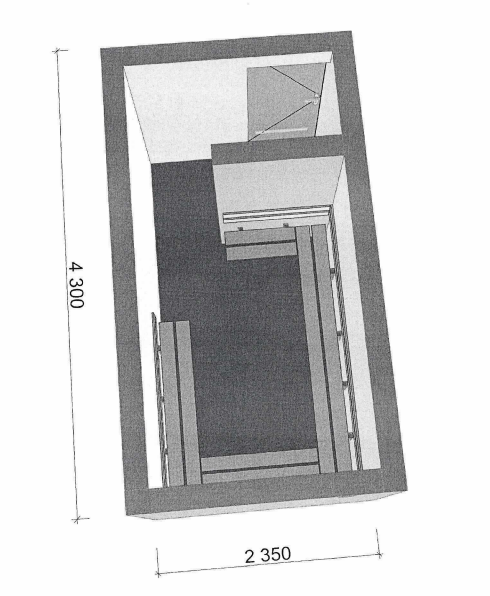   Залізобетонна армована монолітна конструкція габаритними розмірами (не менше): ДСТУ 9195:2022  -Ширина 2350 мм; -Довжина 4300 мм; -Висота від рівня «чистої підлоги» до перекриття 2200 мм.  Укриття має бути укомплектоване сталевими дверима (товщина листа полотна двері 2 мм) пофарбованими двома шарами нітроемалі НЦ-132 по двом шарам грунтовки ГФ-021, утеплення пінополістирол. Конструкцією мають бути передбачені рішення для захисту від примерзання дверей до дверної коробки. Двері обладнуються замком та нажимною ручкою. В дверях встановлюється припливна решітка перетином не менше 0,019 м².   Підлога – армована залізобетонна плита товщиною не менше 120 мм (невід’ємна конструкція укриття).   Система входу – з коридором (див. малюнок).ширина проходу - 1.2 м.   По внутрішньому периметру мають бути встановлені –дерев’яні лавочки зі спинкою (висота спинки 60 см) закріплені до стін, матеріал спинки – дерево.   Витяжна вентиляція – круглий отвір у стіні на рівні 100 мм від перекриття на протилежній від двері стіні (перетин не менше 0,00785 м²).10 Ціна  з ПДВ, грн: Ціна  з ПДВ, грн: Сума з ПДВ, грн: Сума з ПДВ, грн: